Circles Quiz Review	Name: _________________________Math 3	Date: ____________Directions:  Answer each of the following.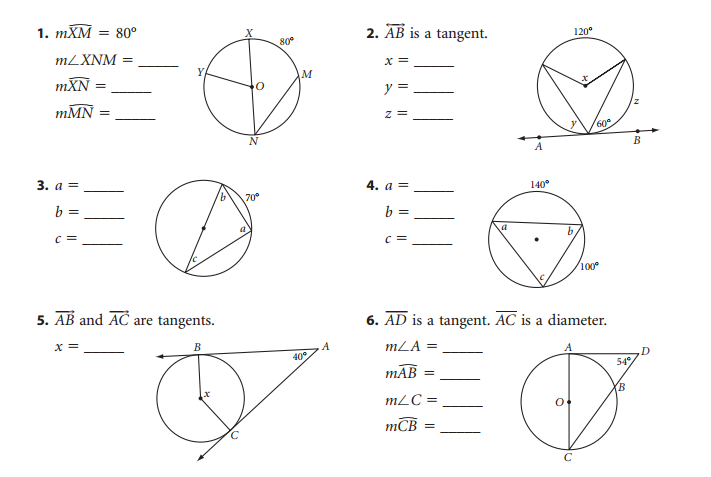 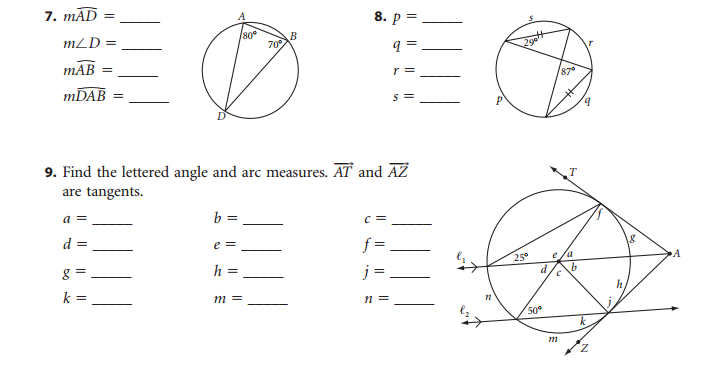 Mixed Review: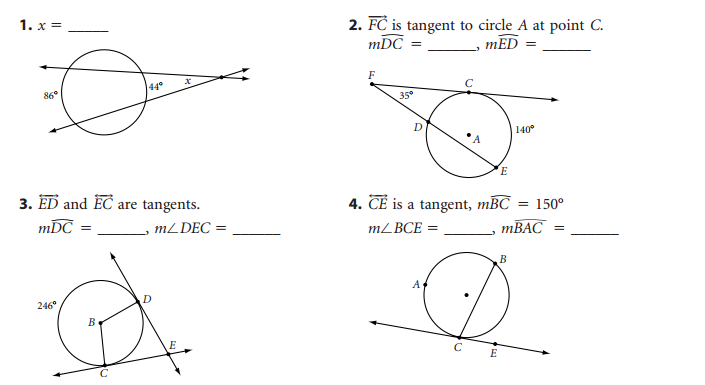 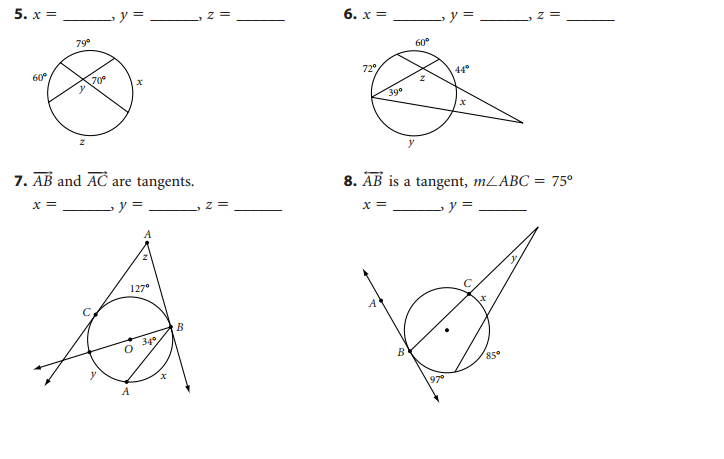 